TABLAS DE RESULTADOS:DETERMINANTES DE LA SALUDCondiciones de vida y de trabajoCondiciones de empleo y de trabajo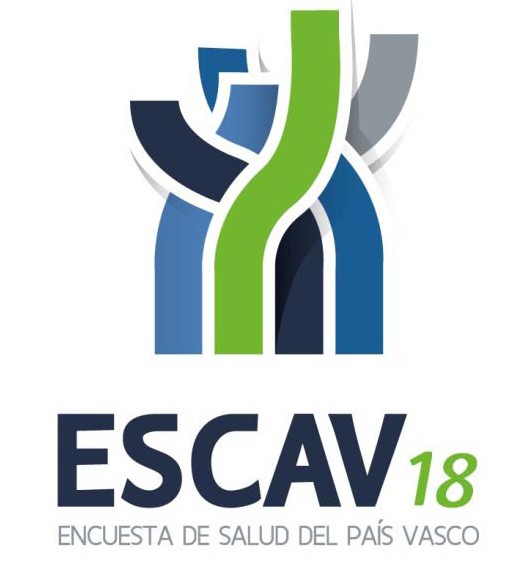 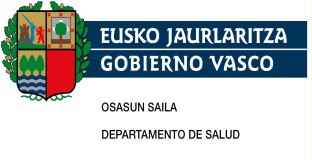 2INDICECONDICIONES DE VIDA Y DE TRABAJOCondiciones de empleo y de trabajoTabla  1.  Distribución  de  la  población  según  su  satisfacción  con el trabajo por sexo, edad y territorio histórico………………………..…..3Tabla  2.  Distribución  de  la  población  según  su  satisfacción  con el trabajo por sexo, edad y clase social………………………………....……8Tabla  3.  Distribución  de  la  población  según  su  satisfacción  con el trabajo por sexo, edad y nivel de estudios…………………………..…14Tabla	4.	Distribución	de	la	población	según	su	precariedad laboral por sexo, edad y territorio histórico……………………………….20Tabla	5.	Distribución	de	la	población	según	su	precariedad laboral por sexo, edad y clase social…………………………………………24Tabla	6.	Distribución	de	la	población	según	su	precariedad laboral por sexo, edad y nivel de estudios…………………………………30Tabla  7.  Prevalencia  (%)  de  diferentes  condiciones  de  trabajo por sexo y edad………………………………………………………………………35Tabla 8. Prevalencia (%) de diferentes condiciones de trabajo por sexo, edad y territorio histórico………………………………………………..36Tabla 9. Prevalencia (%) de diferentes condiciones de trabajo por sexo, edad y clase social………………………………………………………….38Tabla  10.  Prevalencia  (%)  de  diferentes  condiciones  de  trabajo por sexo, edad y nivel de estudios…………………………………………….40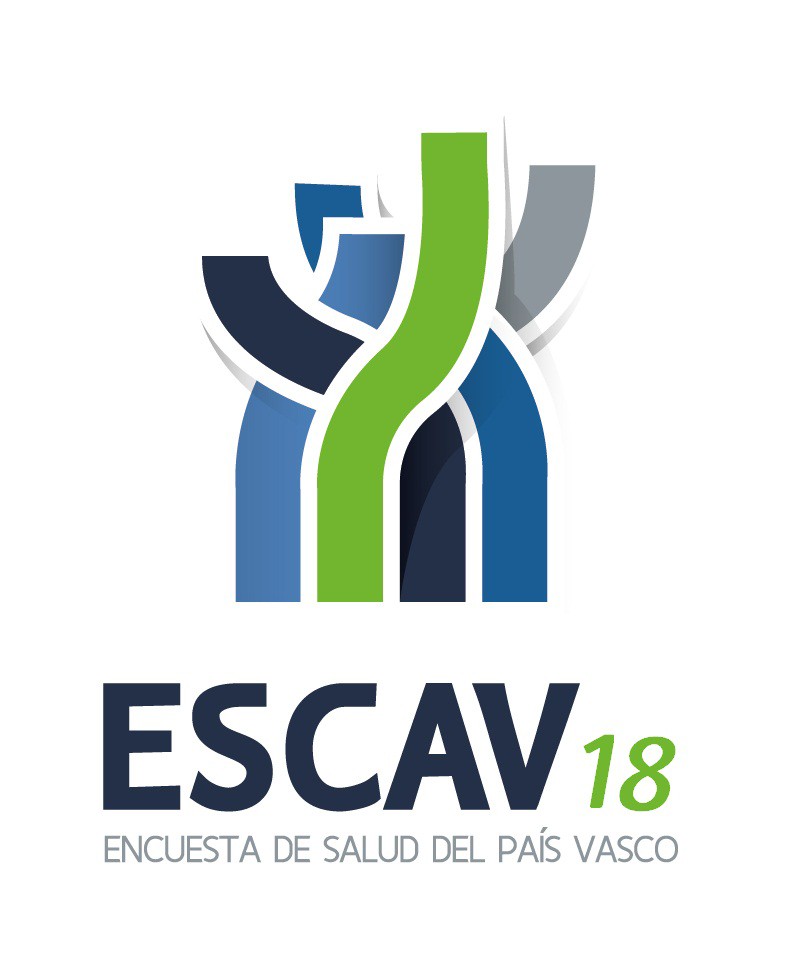 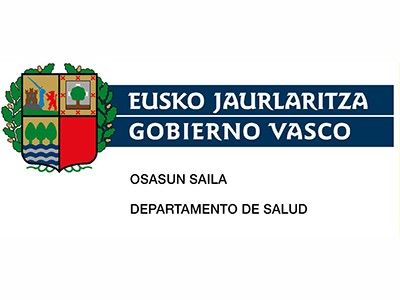 Muysatisfecho/a  Satisfecho/a  Insatisfecho/aMuy insatisfecho/a	TotalMuysatisfecho/a  Satisfecho/a  Insatisfecho/aMuy insatisfecho/a	Total(continuación)(continuación)(continuación)(continuación)Muysatisfecho/a  Satisfecho/a  Insatisfecho/aMuy insatisfecho/a	Total(continuación)(continuación)MuyMuyTotal5.412100,01.097100,0184100,01.553100,01.721100,0857100,01.033100,0107100,0263100,0663100,0(continuación)Hombres  45-64Sin estudios,Muysatisfecho/a  Satisfecho/a  Insatisfecho/aNMuy insatisfecho/a	Totalprimaria10.973	15.992	2.014	296	29.275%	37,5	54,6	6,9	1,0	100,0Secundaria, inferior	N	8.116	21.071	3.878	905	33.970%	23,9	62,0	11,4	2,7	100,0Secundaria, superior	N	36.817	64.468	8.950	691 110.926%	33,2	58,1	8,1	0,6	100,0Terciaria	N	21.760	34.295	2.912	.	58.967%	36,9	58,2	4,9	.	100,065-74  Total	N	494	2.033	.	.	2.527%	19,6	80,4	.	.	100,0Sin estudios,	N primaria.	275	.	.	275%	.	100,0	.	.	100,0Secundaria, superior	N	367	1.346	.	.	1.713%	21,4	78,6	.	.	100,0Terciaria	N	127	413	.	.	540%	23,6	76,4	.	.	100,0>=75  Total	N	393	207	.	.	600%	65,5	34,5	.	.	100,0Sin estudios, primariaN130	207	.	.	337%	38,5	61,5	.	.	100,0Secundaria, superior	N	263	.	.	.	263%	100,0	.	.	.	100,0Mujeres	Total	Total	N	170.531	244.591	30.070	3.369	448.561%	38,0	54,5	6,7	0,8	100,0Sin estudios, primariaN13.065	18.402	2.380	608	34.454(continuación)%	37,9	53,4	6,9	1,8	100,0Secundaria, inferior	N	17.066	26.607	3.402	226	47.301%	36,1	56,3	7,2	0,5	100,0Secundaria, superior	N	62.725	96.997	12.377	680 172.778%	36,3	56,1	7,2	0,4	100,0Terciaria	N	77.675	102.585	11.912	1.856 194.028%	40,0	52,9	6,1	1,0	100,0(continuación)Mujeres	65-74Sin estudios,Muysatisfecho/a  Satisfecho/a  Insatisfecho/aNMuy insatisfecho/a	Totalprimaria83	1.049	136	.	1.268%	6,6	82,7	10,7	.	100,0Secundaria, inferior	N	152	356	.	.	508%	29,9	70,1	.	.	100,0Secundaria, superior	N	320	227	.	.	547%	58,4	41,6	.	.	100,0Terciaria	N	369	192	.	.	561%	65,7	34,3	.	.	100,0>=75  Total	N	107	326	.	.	433%	24,7	75,3	.	.	100,0Sin estudios,	N primaria.	326	.	.	326%	.	100,0	.	.	100,0Terciaria	N	107	.	.	.	107%	100,0	.	.	.	100,0Ambos	Total	Total	N	356.227	512.859	60.573	8.060	937.719%	38,0	54,7	6,5	0,9	100,0Sin estudios, primariaN32.180	45.370	6.031	904	84.484%	38,1	53,7	7,1	1,1	100,0Secundaria, inferior	N	36.576	63.293	8.879	1.747 110.494%	33,1	57,3	8,0	1,6	100,0Secundaria, superior	N	154.672	231.029	27.163	3.554 416.418%	37,1	55,5	6,5	0,9	100,0Terciaria	N	132.799	173.168	18.500	1.856 326.323%	40,7	53,1	5,7	0,6	100,015-24  Total	N	10.145	18.339	2.781	1.030	32.295%	31,4	56,8	8,6	3,2	100,0Sin estudios, primariaN677	.	.	.	677(continuación)%	100,0	.	.	.	100,0Secundaria, inferior	N	363	1.561	261	.	2.185%	16,6	71,4	12,0	.	100,0Secundaria, superior	N	6.304	12.613	1.591	424	20.933%	30,1	60,3	7,6	2,0	100,0(continuación)Muysatisfecho/a  Satisfecho/a  Insatisfecho/aMuy insatisfecho/a	TotalAmbos	>=75  Total%	48,4	51,6	.	.	100,0Hombres  65-74Gipuzkoa	N	134	.	.	134%	100,0	.	.	100,0Bizkaia	N	491	629	.	1.121%	43,8	56,2	.	100,0>=75  CAPV	N	337	.	.	337%	100,0	.	.	100,0Bizkaia	N	337	.	.	337%	100,0	.	.	100,0Mujeres	Total	CAPV	N	242.022	111.834 26.284	380.141%	63,7	29,4	6,9	100,0Araba	N	46.275	9.220	1.962	57.457%	80,5	16,0	3,4	100,0Gipuzkoa	N	70.124	44.748 11.425	126.297%	55,5	35,4	9,0	100,0Bizkaia	N	125.623	57.867 12.898	196.387%	64,0	29,5	6,6	100,015-24  CAPV	N	3.073	7.640	2.815	13.528%	22,7	56,5	20,8	100,0Araba	N	782	997	.	1.778%	44,0	56,0	.	100,0Gipuzkoa	N	1.326	2.302	1.839	5.467%	24,3	42,1	33,6	100,0Bizkaia	N	965	4.342	976	6.282%	15,4	69,1	15,5	100,025-44  CAPV	N	114.548	65.519 15.377	195.443%	58,6	33,5	7,9	100,0Araba	N	22.984	5.072	1.909	29.965%	76,7	16,9	6,4	100,0Gipuzkoa	N	31.097	27.796	7.267	66.160%	47,0	42,0	11,0	100,0Bizkaia	N	60.467	32.650	6.201	99.318%	60,9	32,9	6,2	100,045-64  CAPV	N	123.384	37.796	7.972	169.152(continuación)Ambos45-64  CAPV	N	269.271	65.438 12.856 347.566%	77,5	18,8	3,7	100,0Araba	N	49.935	3.643	418	53.997%	92,5	6,7	0,8	100,0Gipuzkoa	N	83.407	24.037	5.130 112.574%	74,1	21,4	4,6	100,0Bizkaia	N	135.929	37.758	7.308 180.995%	75,1	20,9	4,0	100,065-74  CAPV	N	1.726	1.509	120	3.355%	51,4	45,0	3,6	100,0Araba	N	394	136	.	530%	74,3	25,7	.	100,0Gipuzkoa	N	243	324	120	686%	35,4	47,1	17,5	100,0Bizkaia	N	1.089	1.050	.	2.139%	50,9	49,1	.	100,0>=75  CAPV	N	337	.	.	337%	100,0	.	.	100,0Bizkaia	N	337	.	.	337%	100,0	.	.	100,0(continuación)Hombres45-64  Total	N	145.887	27.643	4.884 178.414%	81,8	15,5	2,7	100,0I	N	19.375	2.222	.	21.597%	89,7	10,3	.	100,0II	N	8.975	1.336	.	10.311%	87,0	13,0	.	100,0III	N	31.453	3.752	323	35.528%	88,5	10,6	0,9	100,0IV	N	72.791	17.351	2.751	92.893%	78,4	18,7	3,0	100,0V	N	13.293	2.981	1.810	18.084%	73,5	16,5	10,0	100,065-74  Total	N	708	629	.	1.337%	52,9	47,1	.	100,0II	N	83	.	.	83%	100,0	.	.	100,0III	N	134	196	.	330%	40,6	59,4	.	100,0IV	N	491	.	.	491%	100,0	.	.	100,0V	N	.	433	.	433%	.	100,0	.	100,0>=75  Total	N	337	.	.	337%	100,0	.	.	100,0IV	N	337	.	.	337%	100,0	.	.	100,0Mujeres	Total	Total	N	241.891	111.834 26.284 380.009%	63,7	29,4	6,9	100,0I	N	40.108	12.230	2.523	54.861%	73,1	22,3	4,6	100,0II	N	32.840	14.868	2.216	49.925%	65,8	29,8	4,4	100,0III	N	69.197	23.491	2.792	95.480(continuación)Hombres  45-64Secundaria, superior	N	65.832	15.081	2.482	83.394%	78,9	18,1	3,0	100,0Terciaria	N	42.429	4.819	522	47.770%	88,8	10,1	1,1	100,065-74  Total	N	708	629	.	1.337%	52,9	47,1	.	100,0Secundaria, superior	N	491	433	.	924%	53,1	46,9	.	100,0Terciaria	N	217	196	.	413%	52,5	47,5	.	100,0>=75  Total	N	337	.	.	337%	100,0	.	.	100,0Sin estudios, primaria	N	337	.	.	337%	100,0	.	.	100,0Mujeres	Total	Total	N	242.022	111.834 26.284	380.141%	63,7	29,4	6,9	100,0Sin estudios, primaria	N	17.512	7.812	1.975	27.299%	64,1	28,6	7,2	100,0Secundaria, inferior	N	23.242	12.910	4.138	40.291%	57,7	32,0	10,3	100,0Secundaria, superior	N	88.006	47.157	9.567	144.730%	60,8	32,6	6,6	100,0Terciaria	N	113.263	43.955 10.603	167.821%	67,5	26,2	6,3	100,015-24  Total	N	3.073	7.640	2.815	13.528%	22,7	56,5	20,8	100,0Sin estudios, primaria	N	.	.	176	176%	.	.	100,0	100,0Secundaria, inferior	N	373	.	.	373%	100,0	.	.	100,0Secundaria, superior	N	1.659	3.777	1.407	6.844%	24,2	55,2	20,6	100,0Terciaria	N	1.041	3.863	1.231	6.135(continuación)Tabla 7. Prevalencia (%) de diferentes condiciones de trabajo por sexo y edadHombres	MujeresMuy satisfecho/aSatisfecho/aInsatisfecho/aMuy insatisfecho/aTotalHombresTotalCAPVN185.696268.26830.5034.691489.158%38,054,86,21,0100,0ArabaN27.80843.5661.1311.45073.955%37,658,91,52,0100,0GipuzkoaN67.23784.75511.8831.528165.404%40,751,27,20,9100,0BizkaiaN90.650139.94717.4891.713249.799%36,356,07,00,7100,015-24CAPVN6.40310.48062242417.929%35,758,43,52,4100,0ArabaN8701.014..1.884%46,253,8..100,0GipuzkoaN3.5453.046.4247.015%50,543,4.6,1100,0BizkaiaN1.9886.420622.9.030%22,071,16,9.100,025-44CAPVN100.739119.72212.1272.374234.963%42,951,05,21,0100,0ArabaN14.89419.73011877035.513%41,955,60,32,2100,0GipuzkoaN34.70137.4755.40158278.159%44,447,96,90,7100,0BizkaiaN51.14462.5176.6081.022121.291%42,251,55,40,8100,045-64CAPVN77.666135.82617.7541.893233.139%33,358,37,60,8100,0ArabaN12.04422.6771.01368036.413%33,162,32,81,9100,0GipuzkoaN28.60043.8776.48252279.481%36,055,28,20,7100,0BizkaiaN37.02169.27310.260691117.245%31,659,18,80,6100,065-74CAPVN4942.033..2.527%19,680,4..100,0Hombres65-74ArabaN.145..145%.100,0..100,0GipuzkoaN127358..486%26,273,8..100,0BizkaiaN3671.530..1.897%19,380,7..100,0>=75CAPVN393207..600%65,534,5..100,0GipuzkoaN263...263%100,0...100,0BizkaiaN130207..337%38,561,5..100,0MujeresTotalCAPVN170.531244.59130.0703.369448.561%38,054,56,70,8100,0ArabaN27.08140.1122.03240069.625%38,957,62,90,6100,0GipuzkoaN56.34980.08310.3441.563148.339%38,054,07,01,1100,0BizkaiaN87.100124.39617.6941.406230.596%37,853,97,70,6100,015-24CAPVN3.7417.8592.16060514.366%26,054,715,04,2100,0ArabaN1.018870728.2.616%38,933,327,8.100,0GipuzkoaN1.0672.9681.1113205.467%19,554,320,35,9100,0BizkaiaN1.6564.0213212856.282%26,464,05,14,5100,025-44CAPVN91.473117.85914.241596224.169%40,852,66,40,3100,0ArabaN15.04121.2312415636.570%41,158,10,70,2100,0GipuzkoaN29.90838.8705.303.74.081%40,452,57,2.100,0Muy satisfecho/aSatisfecho/aInsatisfecho/aMuy insatisfecho/aTotalMujeres25-44BizkaiaN46.52557.7578.696540113.518%41,050,97,70,5100,045-64CAPVN74.286116.72213.5332.168206.709%35,956,56,51,0100,0ArabaN10.50217.92692734429.699%35,460,43,11,2100,0GipuzkoaN24.97237.4753.9291.24367.619%36,955,45,81,8100,0BizkaiaN38.81361.3208.677581109.391%35,556,17,90,5100,065-74CAPVN9241.825136.2.884%32,063,34,7.100,0ArabaN41484136.634%65,313,221,5.100,0GipuzkoaN403443..846%47,652,4..100,0BizkaiaN1071.298..1.405%7,692,4..100,0>=75CAPVN107326..433%24,775,3..100,0ArabaN107...107%100,0...100,0GipuzkoaN.326..326%.100,0..100,0AmbosTotalCAPVN356.227512.85960.5738.060937.719%38,054,76,50,9100,0ArabaN54.89083.6783.1631.850143.581%38,258,32,21,3100,0GipuzkoaN123.586164.83822.2273.091313.743%39,452,57,11,0100,0BizkaiaN177.750264.34335.1833.119480.396%37,055,07,30,6100,015-24CAPVN10.14518.3392.7811.03032.295%31,456,88,63,2100,0Ambos15-24ArabaN1.8881.884728.4.501%42,041,916,2.100,0GipuzkoaN4.6136.0141.11174512.482%37,048,28,96,0100,0BizkaiaN3.64410.44194228515.312%23,868,26,21,9100,025-44CAPVN192.213237.58126.3692.970459.132%41,951,75,70,6100,0ArabaN29.93540.96236082672.082%41,556,80,51,1100,0GipuzkoaN64.60976.34510.705582152.241%42,450,17,00,4100,0BizkaiaN97.669120.27415.3041.562234.809%41,651,26,50,7100,045-64CAPVN151.952252.54831.2874.061439.848%34,557,47,10,9100,0ArabaN22.54640.6031.9401.02466.113%34,161,42,91,5100,0GipuzkoaN53.57281.35210.4111.764147.099%36,455,37,11,2100,0BizkaiaN75.834130.59318.9361.272226.636%33,557,68,40,6100,065-74CAPVN1.4183.858136.5.412%26,271,32,5.100,0ArabaN414228136.778%53,229,317,5.100,0GipuzkoaN530801..1.331%39,860,2..100,0BizkaiaN4742.829..3.302%14,385,7..100,0>=75CAPVN499533..1.033%48,451,6..100,0ArabaN107...107%100,0...100,0Muy satisfecho/aSatisfecho/aMuy Insatisfecho/a   insatisfecho/aTotalAmbos>=75  GipuzkoaN263326..589%44,655,4..100,0BizkaiaN130207..337%38,561,5..100,0Muy satisfecho/aSatisfecho/aInsatisfecho/aMuy insatisfecho/aTotalHombresTotalTotalN185.696268.26830.1764.691488.831%38,054,96,21,0100,0IN31.74230.7123.064.65.519%48,446,94,7.100,0IIN20.47725.7281.193.47.398%43,254,32,5.100,0IIIN41.88061.4396.861.110.180%38,055,86,2.100,0IVN76.948126.89115.8644.169223.872%34,456,77,11,9100,0VN14.64823.4983.19452241.862%35,056,17,61,2100,015-24TotalN6.40310.48062242417.929%35,758,43,52,4100,0IN286321..608%47,152,9..100,0IIN1.2921.122..2.414%53,546,5..100,0IIIN8332.088361.3.281%25,463,611,0.100,0IVN3.3645.055.4248.844%38,057,2.4,8100,0VN6291.893261.2.783%22,668,09,4.100,025-44TotalN100.739119.72211.8002.374234.636%42,951,05,01,0100,0IN17.42412.8022.480.32.706%53,339,17,6.100,0IIN11.47215.907136.27.515%41,757,80,5.100,0IIIN20.65724.1012.199.46.957%44,051,34,7.100,0IVN43.52756.7735.8042.374108.477%40,152,35,32,2100,0VN7.66010.1401.182.18.981%40,453,46,2.100,0Muy satisfecho/aSatisfecho/aInsatisfecho/aMuy insatisfecho/aTotalHombres45-64TotalN77.666135.82617.7541.893233.139%33,358,37,60,8100,0IN13.77817.525585.31.887%43,255,01,8.100,0IIN7.7138.6161.057.17.387%44,449,66,1.100,0IIIN19.88834.5614.302.58.750%33,958,87,3.100,0IVN29.92864.15310.0601.371105.512%28,460,89,51,3100,0VN6.36010.9701.75052219.603%32,456,08,92,7100,065-74TotalN4942.033..2.527%19,680,4..100,0IN25564..318%80,020,0..100,0IIN.83..83%.100,0..100,0IIIN240689..929%25,874,2..100,0IVN.702..702%.100,0..100,0VN.495..495%.100,0..100,0>=75TotalN393207..600%65,534,5..100,0IIIN263...263%100,0...100,0IVN130207..337%38,561,5..100,0MujeresTotalTotalN170.531244.59129.9383.369448.429%38,054,56,70,8100,0IN26.32735.3302.74533764.738%40,754,64,20,5100,0IIN34.08822.84864343858.018%58,839,41,10,8100,0Muy satisfecho/aSatisfecho/aInsatisfecho/aMuy insatisfecho/aTotalMujeresTotalIIIN46.54070.1359.958741127.374%36,555,17,80,6100,0IVN46.17380.1489.8211.311137.453%33,658,37,11,0100,0VN17.40336.1316.77254160.847%28,659,411,10,9100,015-24TotalN3.7417.8592.16060514.366%26,054,715,04,2100,0IN.1.4073212852.013%.69,915,914,2100,0IIN1.5611.509..3.070%50,849,2..100,0IIIN3421.045364.1.751%19,559,720,8.100,0IVN1.8383.7231.4753207.356%25,050,620,04,4100,0VN.176..176%.100,0..100,025-44TotalN91.473117.85914.241596224.169%40,852,66,40,3100,0IN14.87018.7601.551.35.180%42,353,34,4.100,0IIN17.19212.11255722530.087%57,140,31,90,7100,0IIIN24.59330.9555.3735660.977%40,350,88,80,1100,0IVN26.03543.6724.135.73.842%35,359,15,6.100,0VN8.78312.3602.62531524.083%36,551,310,91,3100,045-64TotalN74.286116.72213.4022.168206.577%36,056,56,51,0100,0IN10.87014.9708735226.766%40,655,93,30,2100,0IIN15.1279.2278621324.653%61,437,40,30,9100,0Mujeres45-64IIIN21.60437.5114.22168564.022%33,758,66,61,1100,0IVN18.06431.6434.21199154.909%32,957,67,71,8100,0VN8.62023.3704.01022636.226%23,864,511,10,6100,065-74TotalN9241.825136.2.884%32,063,34,7.100,0IN587192..779%75,324,7..100,0IIN101...101%100,0...100,0IIIN.624..624%.100,0..100,0IVN235783..1.019%23,176,9..100,0VN.225136.361%.62,437,6.100,0>=75TotalN107326..433%24,775,3..100,0IIN107...107%100,0...100,0IVN.326..326%.100,0..100,0AmbosTotalTotalN356.227512.85960.1158.060937.260%38,054,76,40,9100,0IN58.06966.0425.809337130.257%44,650,74,50,3100,0IIN54.56548.5761.836438105.415%51,846,11,70,4100,0IIIN88.420131.57416.819741237.554%37,255,47,10,3100,0IVN123.121207.03925.6845.480361.325%34,157,37,11,5100,0VN32.05159.6299.9661.063102.708%31,258,19,71,0100,0Muy satisfecho/aSatisfecho/aInsatisfecho/aMuy insatisfecho/aTotalAmbos15-24TotalN10.14518.3392.7811.03032.295%31,456,88,63,2100,0IN2861.7283212852.620%10,966,012,210,9100,0IIN2.8532.631..5.484%52,048,0..100,0IIIN1.1753.133725.5.033%23,362,314,4.100,0IVN5.2028.7781.47574516.200%32,154,29,14,6100,0VN6292.068261.2.958%21,269,98,8.100,025-44TotalN192.213237.58126.0412.970458.805%41,951,85,70,6100,0IN32.29331.5624.031.67.886%47,646,55,9.100,0IIN28.66428.01969322557.601%49,848,61,20,4100,0IIIN45.25155.0557.57256107.934%41,951,07,00,1100,0IVN69.562100.4459.9382.374182.319%38,255,15,51,3100,0VN16.44322.4993.80831543.065%38,252,28,80,7100,045-64TotalN151.952252.54831.1564.061439.716%34,657,47,10,9100,0IN24.64832.4951.4585258.654%42,055,42,50,1100,0IIN22.84017.8431.14321342.040%54,342,42,70,5100,0IIIN41.49272.0728.523685122.772%33,858,76,90,6100,0IVN47.99295.79714.2712.362160.422%29,959,78,91,5100,0VN14.98034.3415.76174855.829%26,861,510,31,3100,0Muy satisfecho/aSatisfecho/aInsatisfecho/aMuy insatisfecho/aTotalHombresTotalTotalN185.696268.26830.5034.691489.158%38,054,86,21,0100,0Sin estudios, primariaN19.11526.9673.65129650.030%38,253,97,30,6100,0Secundaria, inferiorN19.51036.6865.4771.52163.194%30,958,18,72,4100,0Secundaria, superiorN91.947134.03214.7862.874243.640%37,755,06,11,2100,0TerciariaN55.12470.5836.588.132.295%41,753,45,0.100,015-24TotalN6.40310.48062242417.929%35,758,43,52,4100,0Sin estudios, primariaN501...501%100,0...100,0Secundaria, inferiorN3631.188261.1.812%20,065,614,4.100,0Secundaria, superiorN3.9578.51036142413.252%29,964,22,73,2100,0TerciariaN1.583782..2.365%67,033,0..100,025-44TotalN100.739119.72212.1272.374234.963%42,951,05,21,0100,0Sin estudios, primariaN7.51210.4941.637.19.643%38,253,48,3.100,0Secundaria, inferiorN11.03114.4271.33861627.411%40,252,64,92,2100,0Secundaria, superiorN50.54459.7095.4761.758117.486%43,050,84,71,5100,0TerciariaN31.65335.0933.676.70.422%44,949,85,2.100,045-64TotalN77.666135.82617.7541.893233.139%33,358,37,60,8100,0Muy satisfecho/aSatisfecho/aInsatisfecho/aMuy insatisfecho/aTotalMujeres15-24TotalN3.7417.8592.16060514.366%26,054,715,04,2100,0Sin estudios, primariaN176...176%100,0...100,0Secundaria, inferiorN.373..373%.100,0..100,0Secundaria, superiorN2.3474.1041.231.7.682%30,653,416,0.100,0TerciariaN1.2183.3839296056.135%19,955,115,19,9100,025-44TotalN91.473117.85914.241596224.169%40,852,66,40,3100,0Sin estudios, primariaN6.5105.23192.11.833%55,044,20,8.100,0Secundaria, inferiorN6.7399.704963.17.406%38,755,85,5.100,0Secundaria, superiorN31.07644.8285.340.81.245%38,255,26,6.100,0TerciariaN47.14958.0957.846596113.686%41,551,16,90,5100,045-64TotalN74.286116.72213.5332.168206.709%35,956,56,51,0100,0Sin estudios, primariaN6.29511.7962.15260820.851%30,256,610,32,9100,0Secundaria, inferiorN10.17516.1742.43922629.014%35,155,78,40,8100,0Secundaria, superiorN28.98247.8385.80668083.305%34,857,47,00,8100,0TerciariaN28.83340.9143.13765473.539%39,255,64,30,9100,065-74TotalN9241.825136.2.884%32,063,34,7.100,0Muy satisfecho/aSatisfecho/aInsatisfecho/aMuy insatisfecho/aTotalAmbos15-24TerciariaN2.8014.1659296058.500%33,049,010,97,1100,025-44TotalN192.213237.58126.3692.970459.132%41,951,75,70,6100,0Sin estudios, primariaN14.02215.7251.729.31.475%44,550,05,5.100,0Secundaria, inferiorN17.77024.1312.30161644.817%39,753,85,11,4100,0Secundaria, superiorN81.619104.53710.8161.758198.731%41,152,65,40,9100,0TerciariaN78.80293.18911.523596184.109%42,850,66,30,3100,045-64TotalN151.952252.54831.2874.061439.848%34,557,47,10,9100,0Sin estudios, primariaN17.26827.7884.16690450.126%34,455,48,31,8100,0Secundaria, inferiorN18.29137.2456.3171.13162.984%29,059,110,01,8100,0Secundaria, superiorN65.800112.30614.7551.371194.232%33,957,87,60,7100,0TerciariaN50.59375.2096.049654132.506%38,256,84,60,5100,065-74TotalN1.4183.858136.5.412%26,271,32,5.100,0Sin estudios, primariaN831.324136.1.543%5,485,88,8.100,0Secundaria, inferiorN152356..508%29,970,1..100,0Secundaria, superiorN6861.573..2.259%30,469,6..100,0TerciariaN496605..1.101%45,055,0..100,0>=75TotalN499533..1.033Sin estudios, primariaN130533..663%19,680,4..100,0Secundaria, superiorN263...263%100,0...100,0TerciariaN107...107%100,0...100,0Mujeres45-64GipuzkoaN37.59214.3262.19954.117%69,526,54,1100,0BizkaiaN63.59420.4545.72189.769%70,822,86,4100,065-74CAPVN1.0188801202.018%50,443,65,9100,0ArabaN312136.448%69,630,4.100,0GipuzkoaN109324120552%19,758,621,7100,0BizkaiaN598420.1.018%58,741,3.100,0AmbosTotalCAPVN539.754192.88745.060777.702%69,424,85,8100,0ArabaN106.22113.0622.714121.997%87,110,72,2100,0GipuzkoaN161.97577.11420.905259.995%62,329,78,0100,0BizkaiaN271.558102.71121.441395.710%68,626,05,4100,015-24CAPVN9.05014.8886.55530.493%29,748,821,5100,0ArabaN2.3331.330.3.663%63,736,3.100,0GipuzkoaN3.2105.9363.33612.482%25,747,626,7100,0BizkaiaN3.5077.6223.21914.348%24,453,122,4100,025-44CAPVN259.370111.05225.529395.950%65,528,06,4100,0ArabaN53.5587.9532.29663.807%83,912,53,6100,0GipuzkoaN75.11646.81812.319134.252%56,034,99,2100,0BizkaiaN130.69656.28110.914197.891%66,028,45,5100,0HombresTotalTotalN297.73281.05318.449397.234%75,020,44,6100,0IN38.6608.1861.28048.126%80,317,02,7100,0IIN24.6628.40275833.822%72,924,82,2100,0IIIN54.18215.1181.18170.481%76,921,41,7100,0IVN154.71741.5639.595205.875%75,220,24,7100,0VN25.5117.7845.63538.930%65,520,014,5100,015-24TotalN5.9787.2473.74116.966%35,242,722,0100,0IN.113173286%.39,560,5100,0IIN2651.2925762.132%12,460,627,0100,0IIIN1.4491.472.2.921%49,650,4.100,0IVN4.0042.6612.1788.844%45,330,124,6100,0VN2601.7098142.783%9,361,429,2100,025-44TotalN144.82245.5339.825200.180%72,322,74,9100,0IN19.2855.8501.10726.242%73,522,34,2100,0IIN15.3395.77418321.296%72,027,10,9100,0IIIN21.1469.69985831.702%66,730,62,7100,0IVN77.09421.5504.665103.310%74,620,94,5100,0VN11.9582.6603.01217.630%67,815,117,1100,0MujeresTotalVN30.70318.1746.09554.972%55,933,111,1100,015-24TotalN3.0737.6402.81513.528%22,756,520,8100,0IN.1.6503632.013%.82,018,0100,0IIN1.0411.4815483.070%33,948,217,9100,0IIIN5729022771.751%32,751,515,8100,0IVN1.4603.6081.4516.519%22,455,322,3100,0VN..176176%..100,0100,025-44TotalN114.54865.51915.377195.443%58,633,57,9100,0IN20.5608.1691.98830.717%66,926,66,5100,0IIN15.14310.3681.66827.180%55,738,16,1100,0IIIN32.76214.2902.03549.087%66,729,14,1100,0IVN36.73924.6655.80967.212%54,736,78,6100,0VN9.3458.0263.87621.246%44,037,818,2100,045-64TotalN123.25237.7967.972169.020%72,922,44,7100,0IN19.1732.19317221.538%89,010,20,8100,0IIN16.6563.019.19.675%84,715,3.100,0IIIN35.8648.06247944.405Mujeres45-64VN21.3599.9061.92433.189%64,429,85,8100,065-74TotalN1.0188801202.018%50,443,65,9100,0IN375218.593%63,236,8.100,0IIIN.236.236%.100,0.100,0IVN643184.827%77,722,3.100,0VN.241120361%.66,833,2100,0AmbosTotalTotalN539.622192.88744.733777.243%69,424,85,8100,0IN78.76820.4163.803102.986%76,519,83,7100,0IIN57.50223.2702.97583.747%68,727,83,6100,0IIIN123.37938.6093.973165.961%74,323,32,4100,0IVN223.75984.63422.253330.646%67,725,66,7100,0VN56.21425.95811.73093.902%59,927,612,5100,015-24TotalN9.05014.8886.55530.493%29,748,821,5100,0IN.1.7635362.299%.76,723,3100,0IIN1.3062.7731.1245.202%25,153,321,6100,0IIIN2.0212.3732774.672%43,350,85,9100,0IVN5.4646.2693.62915.362Ambos25-44TotalN259.370111.05225.202395.623%65,628,16,4100,0IN39.84514.0203.09556.960%70,024,65,4100,0IIN30.48316.1421.85148.476%62,933,33,8100,0IIIN53.90723.9892.89380.789%66,729,73,6100,0IVN113.83346.21510.475170.522%66,827,16,1100,0VN21.30210.6866.88838.876%54,827,517,7100,045-64TotalN269.14065.43812.856347.434%77,518,83,7100,0IN38.5484.41517243.135%89,410,20,4100,0IIN25.6314.355.29.987%85,514,5.100,0IIIN67.31711.81480379.933%84,214,81,0100,0IVN102.99231.9668.149143.107%72,022,35,7100,0VN34.65212.8883.73351.273%67,625,17,3100,065-74TotalN1.7261.5091203.355%51,445,03,6100,0IN375218.593%63,236,8.100,0IIN83..83%100,0..100,0IIIN134432.566%23,776,3.100,0IVN1.134184.1.318%86,014,0.100,0VN.675120795%.84,915,1100,0Ambos>=75  TotalN337..337%100,0..100,0IVN337..337%100,0..100,0HombresTotalTotalN297.73281.05318.777397.561%74,920,44,7100,0Sin estudios, primariaN31.4766.1602.30639.942%78,815,45,8100,0Secundaria, inferiorN34.5399.2994.54548.383%71,419,29,4100,0Secundaria, superiorN144.37943.0409.619197.039%73,321,84,9100,0TerciariaN87.33722.5542.307112.198%77,820,12,1100,015-24TotalN5.9787.2473.74116.966%35,242,722,0100,0Sin estudios, primariaN501..501%100,0..100,0Secundaria, inferiorN7313906911.812%40,321,538,1100,0Secundaria, superiorN3.6995.8603.05012.609%29,346,524,2100,0TerciariaN1.047997.2.043%51,248,8.100,025-44TotalN144.82245.53310.152200.507%72,222,75,1100,0Sin estudios, primariaN11.5283.1702.30617.004%67,818,613,6100,0Secundaria, inferiorN15.2914.1561.97421.421%71,419,49,2100,0Secundaria, superiorN74.35721.6664.087100.111%74,321,64,1100,0TerciariaN43.64516.5421.78561.972%70,426,72,9100,045-64TotalN145.88727.6434.884178.414%81,815,52,7100,0Sin estudios, primariaN19.1102.990.22.100%86,513,5.100,0Secundaria, inferiorN18.5164.7531.88025.150Mujeres25-44Sin estudios, primariaN5.6233.97068810.282%54,738,66,7100,0Secundaria, inferiorN7.7405.1522.35315.246%50,833,815,4100,0Secundaria, superiorN40.04325.3744.42769.845%57,336,36,3100,0TerciariaN61.14031.0227.908100.070%61,131,07,9100,045-64TotalN123.38437.7967.972169.152%72,922,34,7100,0Sin estudios, primariaN11.3983.4161.11115.925%71,621,57,0100,0Secundaria, inferiorN14.9777.5221.66524.164%62,031,16,9100,0Secundaria, superiorN46.30317.7883.73367.823%68,326,25,5100,0TerciariaN50.7069.0701.46461.240%82,814,82,4100,065-74TotalN1.0188801202.018%50,443,65,9100,0Sin estudios, primariaN491426.916%53,546,5.100,0Secundaria, inferiorN152236120508%29,946,523,6100,0Secundaria, superiorN.218.218%.100,0.100,0TerciariaN375..375%100,0..100,0AmbosTotalTotalN539.754192.88745.060777.702%69,424,85,8100,0Sin estudios, primariaN48.98813.9724.28167.241%72,920,86,4100,0Secundaria, inferiorN57.78122.2098.68388.673AmbosTotalTerciariaN200.60066.50912.910280.018%71,623,84,6100,015-24TotalN9.05014.8886.55530.493%29,748,821,5100,0Sin estudios, primariaN501.176677%74,0.26,0100,0Secundaria, inferiorN1.1043906912.185%50,517,931,6100,0Secundaria, superiorN5.3599.6374.45719.453%27,549,522,9100,0TerciariaN2.0874.8601.2318.178%25,559,415,1100,025-44TotalN259.370111.05225.529395.950%65,528,06,4100,0Sin estudios, primariaN17.1527.1402.99427.286%62,926,211,0100,0Secundaria, inferiorN23.0329.3084.32736.666%62,825,411,8100,0Secundaria, superiorN114.40147.0408.515169.956%67,327,75,0100,0TerciariaN104.78547.5639.693162.042%64,729,46,0100,045-64TotalN269.27165.43812.856347.566%77,518,83,7100,0Sin estudios, primariaN30.5086.4061.11138.025%80,216,82,9100,0Secundaria, inferiorN33.49412.2753.54549.313%67,924,97,2100,0Secundaria, superiorN112.13432.8696.215151.218%74,221,74,1100,0TerciariaN93.13513.8891.985109.010%85,412,71,8100,065-74TotalN1.7261.5091203.355%51,445,03,6100,0Sin estudios, primariaN491426.916%53,546,5.100,0Ambos65-74  Secundaria, inferiorN152236120508%29,946,523,6100,0Secundaria, superiorN491651.1.143%43,057,0.100,0TerciariaN592196.788%75,124,9.100,0>=75  TotalN337..337%100,0..100,0Sin estudios, primariaN337..337%100,0..100,0Total15-2425-4445-6465-74>=75Total15-2425-4445-6465-74>=75Trabajar muy rápido43,650,344,742,049,821,641,739,342,541,149,10,0Mucho trabajo con agobio29,221,029,529,727,20,032,231,534,230,414,10,0Varias tareas al mismo tiempo47,341,748,546,738,60,048,538,153,044,344,324,7Mantener nivel de atención alto77,879,377,278,477,665,571,472,172,870,163,00,0Trabajo monótono o repetitivo31,244,629,132,043,665,532,940,029,535,934,075,3Marca su propio ritmo de trabajo49,442,648,151,253,143,848,934,647,950,762,924,7Toma decisiones relativas a sus tareas54,639,851,758,484,443,856,548,155,058,863,424,7Adecuadas relaciones con personas trabajo84,188,983,484,392,265,586,685,686,586,697,1100,0Situaciones conflictivas en el trabajo6,68,86,96,17,865,57,68,56,98,50,00,0Sensación de realizar un trabajo útil89,685,288,990,6100,065,590,280,691,489,892,424,7Trabajar muy rápido34,336,251,340,744,456,931,236,953,7Mucho trabajo con agobio24,723,434,529,89,228,321,424,135,4Varias tareas al mismo tiempo47,934,955,255,227,949,643,135,858,2Mantener nivel de atención alto76,277,378,759,479,383,476,975,578,4Trabajo monótono o repetitivo23,326,936,358,425,056,915,923,936,3Marca su propio ritmo de trabajo51,044,851,929,837,849,149,039,353,5Toma decisiones relativas a sus tareas54,250,657,325,441,841,353,744,655,7Adecuadas relaciones con personas trabajo84,279,387,170,286,294,886,575,587,7Situaciones conflictivas en el trabajo6,26,07,23,69,29,55,85,97,8Sensación de realizar un trabajo útil91,687,590,571,481,491,193,486,089,5Araba45-64GipuzkoaBizkaiaAraba65-74GipuzkoaBizkaiaAraba>=75GipuzkoaBizkaiaTrabajar muy rápido37,134,948,30,033,157,8.0,038,5Mucho trabajo con agobio27,724,134,00,00,036,2.0,00,0Varias tareas al mismo tiempo52,434,852,90,033,142,9.0,00,0Mantener nivel de atención alto76,278,978,7100,072,477,2.100,038,5Trabajo monótono o repetitivo28,629,934,557,113,150,4.100,038,5Marca su propio ritmo de trabajo53,850,450,9100,086,940,9.100,00,0Toma decisiones relativas a sus tareas56,157,259,9100,059,389,7.100,00,0Adecuadas relaciones con personas trabajo82,782,486,0100,0100,089,7.100,038,5Situaciones conflictivas en el trabajo6,65,56,30,00,010,3.100,038,5Sensación de realizar un trabajo útil90,989,391,4100,0100,0100,0.100,038,5Trabajar muy rápido40,929,150,119,351,337,142,728,851,3Mucho trabajo con agobio30,523,438,420,836,231,930,524,741,7Varias tareas al mismo tiempo49,637,155,529,743,337,053,637,962,8Mantener nivel de atención alto67,968,374,539,485,873,770,165,578,4Trabajo monótono o repetitivo23,732,036,241,738,740,419,128,133,7Marca su propio ritmo de trabajo54,047,148,538,728,838,053,846,347,1Toma decisiones relativas a sus tareas61,150,758,957,647,544,857,149,358,0Adecuadas relaciones con personas trabajo86,381,789,972,286,890,187,581,189,8Situaciones conflictivas en el trabajo6,37,78,00,013,87,46,88,06,2Sensación de realizar un trabajo útil89,689,890,772,273,690,191,190,891,9Araba45-64GipuzkoaBizkaiaAraba65-74GipuzkoaBizkaiaAraba>=75GipuzkoaBizkaiaTrabajar muy rápido40,627,949,440,124,867,80,00,0.Mucho trabajo con agobio31,221,335,845,50,08,40,00,0.Varias tareas al mismo tiempo46,036,049,161,624,848,3100,00,0.Mantener nivel de atención alto67,870,170,778,576,048,30,00,0.Trabajo monótono o repetitivo27,035,138,958,750,313,10,0100,0.Marca su propio ritmo de trabajo54,549,150,6100,077,337,5100,00,0.Toma decisiones relativas a sus tareas65,852,560,778,577,348,3100,00,0.Adecuadas relaciones con personas trabajo85,881,889,8100,090,1100,0100,0100,0.Situaciones conflictivas en el trabajo6,37,110,00,00,00,00,00,0.Sensación de realizar un trabajo útil89,690,389,578,590,1100,0100,00,0.IIIIIIIVVIIIIIIIVVIIIIIIIVVTrabajar muy rápido42,436,341,245,948,50,043,041,652,770,443,540,041,746,750,6Mucho trabajo con agobio28,321,925,032,532,90,00,017,328,325,025,922,624,232,045,3Varias tareas al mismo tiempo51,345,448,546,743,281,40,073,341,333,450,148,947,247,654,1Mantener nivel de atención alto83,382,573,379,866,2100,077,4100,070,480,281,685,070,479,464,5Trabajo monótono o repetitivo11,811,826,440,745,30,00,062,739,886,710,012,831,537,135,0Marca su propio ritmo de trabajo62,463,354,340,946,4100,076,646,830,933,150,272,853,240,739,3Toma decisiones relativas a sus tareas72,173,061,544,642,181,459,348,238,19,362,878,157,841,140,0Adecuadas relaciones con personas trabajo88,088,782,582,784,981,488,3100,084,093,385,590,781,282,084,3Situaciones conflictivas en el trabajo9,14,85,27,72,80,00,011,013,70,06,63,45,49,22,6Sensación de realizar un trabajo útil96,591,387,889,185,447,1100,0100,073,7100,098,293,082,289,880,5III45-64IIIIVVIII65-74IIIIVVIII>=75IIIIVVTrabajar muy rápido42,529,740,644,244,60,00,059,8100,00,0..0,038,5.Mucho trabajo con agobio31,524,026,333,223,00,00,021,170,00,0..0,00,0.Varias tareas al mismo tiempo52,146,448,546,235,140,00,038,470,00,0..0,00,0.Mantener nivel de atención alto84,679,173,981,067,3100,0100,085,6100,012,5..100,038,5.Trabajo monótono o repetitivo13,411,519,844,848,260,0100,042,50,087,5..100,038,5.Marca su propio ritmo de trabajo73,946,354,942,156,080,0100,078,930,012,5..100,00,0.Toma decisiones relativas a sus tareas81,366,864,948,547,480,0100,064,5100,0100,0..100,00,0.Adecuadas relaciones con personas trabajo90,585,682,583,283,9100,0100,078,9100,0100,0..100,038,5.Situaciones conflictivas en el trabajo12,07,84,05,63,50,00,021,10,00,0..100,038,5.Sensación de realizar un trabajo útil95,787,491,489,887,6100,0100,0100,0100,0100,0..100,038,5.IIIIIIIVVIIIIIIIVVIIIIIIIVVTrabajar muy rápido41,836,738,246,543,021,243,538,543,60,049,539,936,946,836,1Mucho trabajo con agobio38,827,927,536,230,115,943,538,529,80,045,230,728,136,232,0Varias tareas al mismo tiempo51,650,349,948,540,449,844,859,727,80,055,857,456,351,939,0Mantener nivel de atención alto83,982,772,772,143,285,880,772,464,0100,083,884,772,472,743,1Trabajo monótono o repetitivo16,815,625,641,562,115,914,056,254,50,020,317,021,737,653,4Marca su propio ritmo de trabajo59,948,949,937,660,232,232,179,226,60,063,644,149,938,554,1Toma decisiones relativas a sus tareas64,865,858,444,761,532,276,666,137,50,063,659,659,843,858,5Adecuadas relaciones con personas trabajo91,889,286,684,084,585,889,179,285,3100,092,687,888,782,981,7Situaciones conflictivas en el trabajo9,17,26,47,98,50,00,015,812,80,010,55,75,46,28,9Sensación de realizar un trabajo útil94,095,188,789,786,185,879,579,279,4100,099,195,587,491,684,3III45-64IIIIVVIII65-74IIIIVVIII>=75IIIIVVTrabajar muy rápido33,632,039,346,348,126,8100,056,973,70,0.0,0.0,0.Mucho trabajo con agobio33,122,826,737,829,00,00,019,014,937,6.0,0.0,0.Varias tareas al mismo tiempo47,041,843,447,241,626,8100,062,143,737,6.100,0.0,0.Mantener nivel de atención alto83,380,773,073,343,2100,0100,062,143,729,1.0,0.0,0.Trabajo monótono o repetitivo11,713,828,644,968,138,7100,00,033,066,8.0,0.100,0.Marca su propio ritmo de trabajo56,456,449,338,064,286,1100,037,943,7100,0.100,0.0,0.Toma decisiones relativas a sus tareas68,171,856,847,263,886,1100,062,143,762,4.100,0.0,0.Adecuadas relaciones con personas trabajo91,090,984,885,086,0100,0100,0100,091,8100,0.100,0.100,0.Situaciones conflictivas en el trabajo8,210,07,29,88,30,00,00,00,00,0.0,0.0,0.Sensación de realizar un trabajo útil87,896,490,089,087,5100,0100,0100,091,862,4.100,0.0,0.primariainferiorsuperiorTerciariaprimariainferiorsuperiorTerciariaTrabajar muy rápido42,751,642,741,80,063,554,825,7Mucho trabajo con agobio28,341,127,227,70,052,218,913,1Varias tareas al mismo tiempo44,048,946,349,548,141,239,950,7Mantener nivel de atención alto78,276,576,880,3100,046,981,288,8Trabajo monótono o repetitivo40,746,632,418,051,952,544,139,7Marca su propio ritmo de trabajo50,944,047,155,70,045,143,545,2Toma decisiones relativas a sus tareas54,445,852,063,651,925,140,843,0Adecuadas relaciones con personas trabajo86,283,182,985,8100,071,093,474,7Situaciones conflictivas en el trabajo4,47,06,47,80,011,08,112,6Sensación de realizar un trabajo útil91,087,989,390,6100,075,989,465,9primariainferiorsuperiorTerciariaprimariainferiorsuperiorTerciariaTrabajar muy rápido50,351,542,743,938,051,041,440,0Mucho trabajo con agobio27,740,028,627,529,841,326,728,4Varias tareas al mismo tiempo50,649,047,948,640,449,245,550,6Mantener nivel de atención alto79,573,376,579,377,280,776,581,2Trabajo monótono o repetitivo38,946,430,816,842,046,532,218,2Marca su propio ritmo de trabajo48,045,647,350,554,142,747,162,2Toma decisiones relativas a sus tareas53,446,049,357,355,546,855,472,2Adecuadas relaciones con personas trabajo87,784,281,984,485,382,882,488,0Situaciones conflictivas en el trabajo5,55,57,27,23,38,05,18,2Sensación de realizar un trabajo útil92,589,787,889,690,487,090,792,8primariainferiorsuperiorTerciariaprimariainferiorsuperiorTerciariaTrabajar muy rápido76,8.49,736,338,5.0,0.Mucho trabajo con agobio0,0.28,736,30,0.0,0.Varias tareas al mismo tiempo0,0.45,536,30,0.0,0.Mantener nivel de atención alto100,0.74,775,238,5.100,0.Trabajo monótono o repetitivo23,2.44,351,638,5.100,0.Marca su propio ritmo de trabajo76,8.46,063,70,0.100,0.Toma decisiones relativas a sus tareas76,8.100,038,90,0.100,0.Adecuadas relaciones con personas trabajo100,0.100,063,738,5.100,0.Situaciones conflictivas en el trabajo0,0.0,036,338,5.100,0.Sensación de realizar un trabajo útil100,0.100,0100,038,5.100,0.primariainferiorsuperiorTerciariaprimariainferiorsuperiorTerciariaTrabajar muy rápido34,845,143,540,50,0100,032,944,7Mucho trabajo con agobio28,327,333,732,70,00,024,643,0Varias tareas al mismo tiempo45,641,047,651,60,0100,022,355,1Mantener nivel de atención alto55,557,569,978,90,0100,066,379,8Trabajo monótono o repetitivo43,751,239,720,40,00,052,927,4Marca su propio ritmo de trabajo57,351,042,752,30,00,038,133,4Toma decisiones relativas a sus tareas59,455,949,462,50,0100,044,550,9Adecuadas relaciones con personas trabajo84,585,586,787,20,0100,083,589,9Situaciones conflictivas en el trabajo6,310,45,88,80,00,011,75,2Sensación de realizar un trabajo útil89,288,990,590,5100,0100,075,984,7primariainferiorsuperiorTerciariaprimariainferiorsuperiorTerciariaTrabajar muy rápido30,037,244,942,838,048,643,136,7Mucho trabajo con agobio23,823,636,135,632,629,832,327,8Varias tareas al mismo tiempo55,736,451,956,140,943,345,644,4Mantener nivel de atención alto69,460,668,078,549,755,771,979,5Trabajo monótono o repetitivo30,243,638,520,851,556,839,519,3Marca su propio ritmo de trabajo56,441,539,953,860,656,545,651,3Toma decisiones relativas a sus tareas60,343,945,762,761,362,553,163,0Adecuadas relaciones con personas trabajo87,883,786,986,582,786,186,687,8Situaciones conflictivas en el trabajo2,06,95,28,69,212,85,99,6Sensación de realizar un trabajo útil91,189,192,091,489,888,590,489,6primariainferiorsuperiorTerciariaprimariainferiorsuperiorTerciariaTrabajar muy rápido38,776,460,137,20,0..0,0Mucho trabajo con agobio10,729,921,70,00,0..0,0Varias tareas al mismo tiempo46,429,960,137,20,0..100,0Mantener nivel de atención alto44,029,9100,0100,00,0..0,0Trabajo monótono o repetitivo33,629,958,414,9100,0..0,0Marca su propio ritmo de trabajo33,6100,078,380,60,0..100,0Toma decisiones relativas a sus tareas44,053,5100,080,60,0..100,0Adecuadas relaciones con personas trabajo93,4100,0100,0100,0100,0..100,0Situaciones conflictivas en el trabajo0,00,00,00,00,0..0,0Sensación de realizar un trabajo útil82,7100,0100,0100,00,0..100,0